Борьба с пожарами на территории Ивановской области!Сотрудники Управления Росреестра по Ивановской области принимают меры по предупреждению чрезвычайных ситуаций, вызванных пожарами, возникших, в том числе при выжигании растительности.При проведении выездных проверок в рамках государственного земельного надзора должностные лица Управления проводят разъяснительную работу по недопущению сплошного пала травы. Вместе с уведомлениями о проведении таких проверок гражданам и юридическим лицам государственными инспекторами по использованию и охране земель Управления вручается памятка по профилактике пожаров.В том случае, если будут выявлены факты выжигания сухой растительности, стерни, поживших остатков на землях сельскохозяйственного назначения и землях запаса, разведения костров на полях, то Управление будет немедленно информировать об этом подразделения МЧС, Россельхознадзора, органов исполнительной власти субъектов и органов местного самоуправления.На данный момент подготовлен перечень земельных участков, потенциально входящих в зону неконтролируемого выжигания сухой растительности на землях сельскохозяйственного назначения и землях запаса и направлен в соответствующие организации.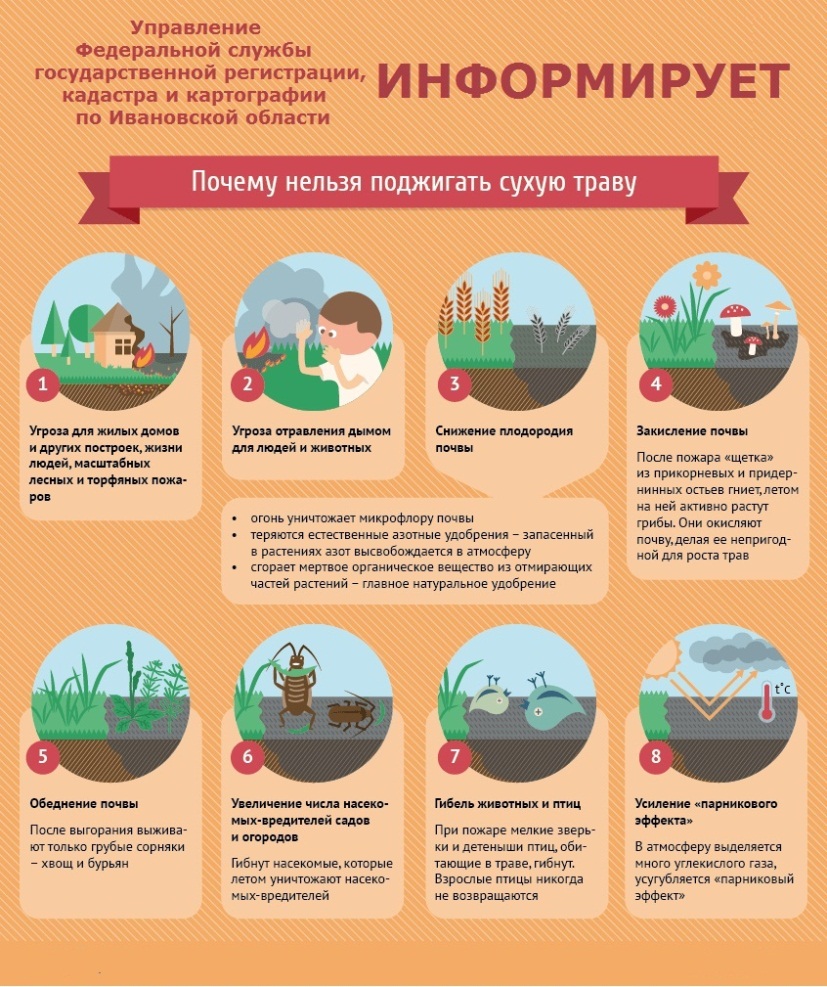 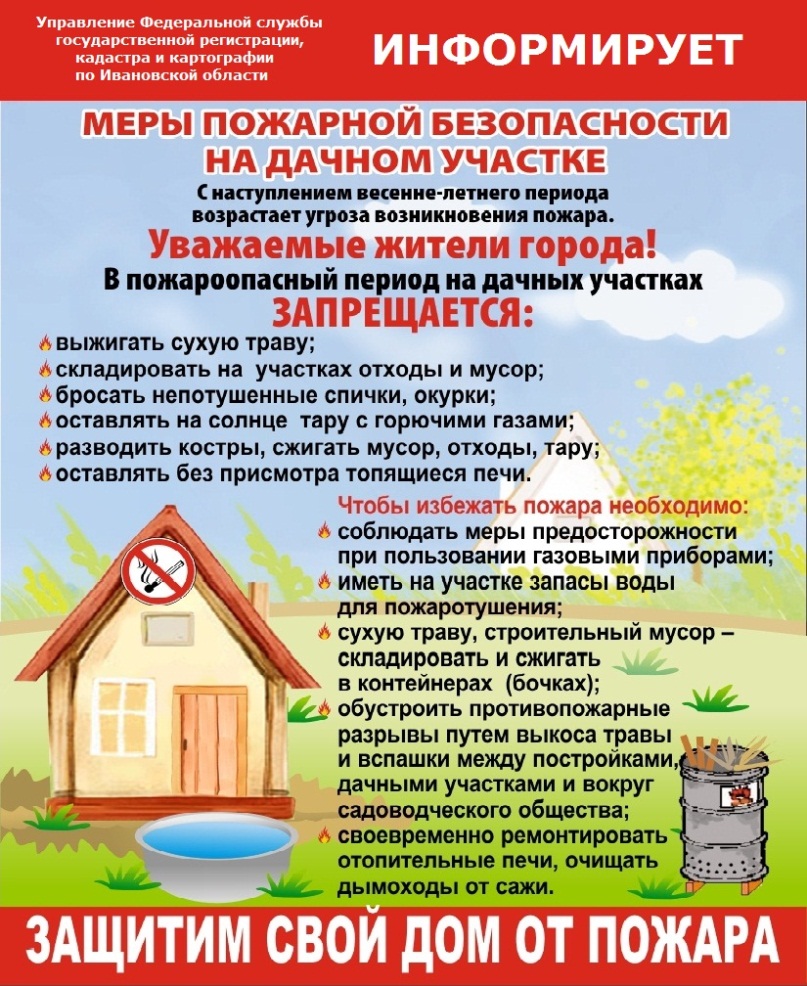 